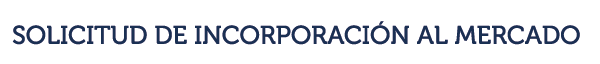 DATOS DE LA EMPRESA NOMBRE: ______________________________________________________________________________  DOMICILIO: ____________________________________________________________________________ CIUDAD: _______________________________________________________________________________PAIS: _______________________________________________.    N.I.F:___________________________ SECTOR DE ACTIVIDAD: _________________________________________________________________ BOLSAS DONDE COTIZA: ______________________________________________________________ CAPITAL SOCIAL: _____________________________________________________________________ NÚMERO APROXIMADO DE ACCIONISTAS Y FECHA DEL DATO: ___________________________________________________________________________________ CLASES DE ACCIONES *  	NÚMERO DE ACCIONES		CÓDIGO ISIN ----------------------------------  	-------------------------------------		-----------------------------------------------------------------  	-------------------------------------		-----------------------------------------------------------------  	-------------------------------------		-----------------------------------------------------------------  	-------------------------------------		-------------------------------* Ordinarias, preferentes, ADRs, etc. ACCIONISTAS CON MAS DEL 5% 		CLASE DE ACCIONES	NÚMERO DE ACCIONES ----------------------------------------  		------------------------------	-------------------------------------------------------------------------  		------------------------------	-------------------------------------------------------------------------  		------------------------------	-------------------------------------------------------------------------  		------------------------------	-------------------------------------------------------------------------  		------------------------------	-------------------------------------------------------------------------  		------------------------------	---------------------------------¿DISPONE DE DEPARTAMENTO DE RELACION CON INVERSORES?      SI        NO PERSONA DE CONTACTO: _________________________________________________  	TELEFONO-FAX-CORREO: _________________________________________________ OTRAS VIAS DE INFORMACION PARA INVERSORES   WEB INTERNET: www.___________________________________________________________   PUBLICACIONES: _______________________________________________________________   OTRAS: ________________________________________________________________________ ¿CUMPLE SU EMPRESA CON SUS OBLIGACIONES DE INFORMACION EN LAS BOLSAS DONDE COTIZA?  _____________________________________________________________________________ ORGANISMOS REGULADORES A LOS QUE ENVIA INFORMACION ______________________  ___________________________________________________________________________________     DATOS DEL VALOR MARKET CAP.: ______________________FECHA: ____________________________ ULTIMOS DIVIDENDOS PAGADOS:   FECHA:  				IMPORTE BRUTO/ACCION:   FECHA:  				IMPORTE BRUTO/ACCION:   FECHA:  				IMPORTE BRUTO/ACCION: OTRAS OPERACIONES FINANCIERAS REALIZADAS DURANTE EL ULTIMO AÑO: (Ampliaciones/reducciones de capital, ofertas de venta, splits, etc.) ____________________________ __________________________________________________________________________________ ACCIONES QUE COTIZARAN EN LATIBEX (Clase, número de títulos y derechos políticos y económicos): ___________________________________________________________________________________DATOS DEL REPRESENTANTE DE LA EMPRESA NOMBRE: _________________________________________________________________________ CARGO EN LA EMPRESA ___________________________________________________________ TELEFONO/E-MAIL: ________________________________________________________________ SISTEMA DE CONEXION CON EL REGISTRO DE VALORES EN EL MERCADO DE ORIGEN          LINK ENTRE DEPOSITARIOS CENTRALES               ENTIDAD ENLACE DATOS DE LA ENTIDAD ENLACE *(si procede) NOMBRE: _________________________________________________________________________ DOMICILIO: _______________________________________________________________________ PERSONA DE CONTACTO: __________________________________________________________ * En el caso de que la empresa tenga un acuerdo con alguna Entidad Enlace será necesario presentar también copia de dicho contrato. DATOS DE LA ENTIDAD AGENTE *(si procede) NOMBRE: __________________________________________________________________________ DOMICILIO: ________________________________________________________________________ PERSONA DE CONTACTO: ___________________________________________________________ Si la empresa no cuenta con entidad enlace, tras la aprobación de la Circular 1/ 2006, se requiere la designación de una entidad agente (que sea entidad participante en Iberclear a efectos de Latibex) para todas aquellas operaciones financieras o societarias en las que sea preciso recabar instrucciones de los accionistas de Latibex.   El nombramiento de dicha entidad agente seguirá una de estas dos alternativas: (Señalar la que proceda):  A    Designación de una entidad participante para que asuma, con carácter general, la labor de agente en todas sus operaciones financieras o societarias.  Tal designación deberá efectuarse en el registro inicial del valor o instrumento financiero, pudiendo ser modificada con una antelación mínima de un mes a la fecha prevista para la realización de la siguiente operación financiera o societaria que afecte al valor o instrumento en cuestión. Es necesario aportar al Mercado copia del acuerdo firmado entre la emisora y la entidad que vaya a realizar esta función. B   Designación de una entidad participante para que asuma la labor de agente respecto de cada una de las concretas operaciones financieras o societarias que así lo requieran. En este caso, la empresa se compromete a designar la entidad agente con una antelación mínima de un mes a la fecha de la correspondiente operación y a presentar al Mercado copia del acuerdo con la entidad. La empresa se compromete al envío puntual de la misma información que remite a las Bolsas en las que está admitida a negociación. El envío de dicha información se facilitará por: (Señalar lo que proceda)  a   La propia empresa         b   La entidad enlace  c   La Bolsa donde está admitida a negociación, si existe acuerdo al respecto  d   Otras (especificar) ________________________________________________ El representante certifica la veracidad de los datos facilitados en esta solicitud. Firma del solicitante      					Fecha Esta solicitud debe presentarse ante el Consejo Rector del Mercado de Valores Latinoamericanos. Bolsa de Madrid. Plaza de la Lealtad, 1. 28014 MADRID Tél. 91 589 21 02 / 91 709 59 52E-mail: info@latibex.com